Муниципальное  бюджетное  образовательное учреждение«Кириковская средняя  школа»РАБОЧАЯ    ПРОГРАММАпо    астрономии для учащихся 10  класса  Составил: учитель первой квалификационной категории     Слабкова Г.П.Срок реализации: 1год2019-2020г.Пояснительная записка     Настоящая рабочая программа составлена на основании базисного учебного плана общеобразовательных учреждений Российской Федерации, утвержденный приказом Минобразования РФ № 1312 от 09. 03. 2004, Федерального компонента государственного образовательного стандарта, утвержденного Приказом Минобразования РФ от 05. 03. 2004 года № 1089, утвержденного приказом от 7 декабря . № 302 федерального перечня учебников, рекомендованных (допущенных) к использованию в образовательном процессе в образовательных учреждениях, реализующих программы общего образования, учебного плана муниципального бюджетного общеобразовательного учреждения «Кириковская средняя  школа» (10 – 11 класс) на 2019-2020 учебный год, положения о рабочей программе педагога  муниципального бюджетного общеобразовательного учреждения «Кириковская средняя  школа» реализующего предметы, курсы и дисциплины общего образования от 30 мая 2019 года. Рабочая программа разработана применительно к учебной программе по астрономии для общеобразовательных учреждений «Астрономия 11 класс», Е. К. Страут 2017г. Календарно-тематический план ориентирован на использование базового учебника Астрономия 10-11 класс,  Б.А Воронцов-Вельяминов, Е.К Страут 2017г., перечня учебников, рекомендованных Министерством образования и науки РФ к использованию в образовательном процессе в общеобразовательных учреждениях на 2019-2020 учебный год.   Астрономия в школе - это курс, который, завершая физико-математическое образование выпускников средней школы, знакомит их с современными представлениями о строении и эволюции Вселенной и способствует формированию научного мировоззрения. В настоящее время важнейшими задачами астрономии являются формирование представлений о единстве физических законов, действующих на Земле и в безграничной Вселенной, о непрерывно происходящей эволюции нашей планеты, всех космических тел и их систем, а также самой Вселенной. Астрономия реализуется за счет школьного компонента. Изучение курса рассчитано на 35 часов. При планировании 1 час в неделю курс будет пройден в течение 10 класса. Программа соответствует образовательному минимуму содержания основных образовательных программ и требованиям к уровню подготовки учащихся, позволяет работать без перегрузок в классе с детьми разного уровня обучения и интереса к астрономии. Она позволяет сформировать у учащихся средней школы достаточно широкое представление об астрономической картине мира.Рабочая программа конкретизирует содержание предметных тем образовательного стандарта и дает распределение учебных часов по разделам курса астрономии 10 класса с учетом межпредметных связей, возрастных особенностей учащихся, определяет минимальный набор практических заданий, выполняемых учащимися.Цели и задачи изучения астрономии:При изучении основ современной астрономической науки перед учащимися ставятся следующие цели:- понять сущность повседневно наблюдаемых и редких астрономических явлений;- познакомиться с научными методами и историей изучения Вселенной;- получить представление о действии во Вселенной физических законов, открытых в земных условиях, и единстве мегамира и микромира;- осознать свое место в Солнечной системе и Галактике;- ощутить связь своего существования со всей историей эволюции Метагалактики;- выработать сознательное отношение к активно внедряемой в нашу жизнь астрологии и другим оккультным (эзотерическим) наукам.Главная задача курса - дать учащимся целостное представление о строении и эволюции Вселенной, раскрыть перед ними астрономическую картину мира XX в. Отсюда следует, что основной упор при изучении астрономии должен быть сделан на вопросы астрофизики, внегалактической астрономии, космогонии и космологии.Общая характеристика учебного предмета:Курс астрономии X класса не только завершает физико-математическое образование, но и несет в себе определенный общенаучный и культурный потенциал. Астрономия является завершающей философской и мировоззренческой дисциплиной, и ее преподавании есть необходимость для качественного полного естественнонаучного образования. Без специального формирования астрономических знаний не может сформироваться естественнонаучное мировоззрение, цельная физическая картина мира. Астрономия может показать единство законов природы, применимость законов физики к небесным телам, дать целостное представление о строении Вселенной и познаваемости мира.Изучение учащимися курса астрономии в 10 классе способствует:- развитию познавательной мотивации;- становлению у учащихся ключевых компетентностей;- развитию способности к самообучению и самопознанию;- созданию ситуации успеха, радости от познания.    На основании требований Государственного образовательного стандарта в содержании календарно-тематического планирования предполагается реализовать актуальные в настоящее время компетентностный, личностно-ориентированный, деятельностный подходы, которые определяют:- приобретение знаний и умений для использования в практической деятельности и повседневной жизни;- овладение способами познавательной, информационно-коммуникативной и рефлексивной деятельности;- освоение познавательной, информационной, коммуникативной, рефлексивной компетенции.Место предмета «Астрономия» в базисном учебном плане:    Базисный учебный план для образовательный учреждений на этапе полного среднего образования предусматривает обязательное изучение астрономии в 10 классе в объеме 35 учебных часов из расчета 1 час в неделю. Таким образом, курс рассчитан на реализацию программы в объеме 35 часов и 1 урок в неделю.2. Планируемые результаты освоения предмета «Астрономия»:    Личностные результаты:- формирование умения управлять своей познавательной деятельностью, ответственное отношение к учению, готовность и способность к саморазвитию и самообразованию, а также осознанному построению индивидуальной образовательной деятельности на основе устойчивых познавательных интересов;- формирование познавательной и информационной культуры, в том числе навыков самостоятельной работы с книгами и техническими средствами информационных технологий;- формирование убежденности в возможности познания законов природы и их использования на благо развития человеческой цивилизации;- формирование умения находить адекватные способы поведения, взаимодействия и сотрудничества в процессе учебной и внеурочной деятельности, проявлять уважительное отношение к мнению оппонента в ходе обсуждения спорных проблем науки.    Предметные результаты:- обеспечить достижение планируемых результатов освоения основной образовательной программы;- создать основу для самостоятельного успешного усвоения обучающимися новых знаний, умений, видов и способов деятельности (системно-деятельностный подход).    В соответствии с этим подходом именно активность обучающихся признается основой достижения развивающих целей образования — знания не передаются в готовом виде, а добываются учащимися в процессе познавательной деятельности.    Метапредметные результаты:- находить проблему исследования, ставить вопросы, выдвигать гипотезу, предлагать альтернативные способы решения проблемы и выбирать из них наиболее эффективный;- классифицировать объекты исследования, структурировать изучаемый материал, аргументировать свою позицию, формулировать выводы и заключения;- анализировать наблюдаемые явления и объяснять причины их возникновения;- на практике пользоваться основными логическими приемами, методами наблюдения, моделирования, мысленного эксперимента, прогнозирования;- выполнять познавательные и практические задания, в том числе проектные;- извлекать информацию из различных источников (включая средства массовой информации и интернет-ресурсы) и критически ее оценивать;- готовить сообщения и презентации с использованием материалов, полученных из Интернета и других источников.Требования к уровню подготовки учащихся:    В результате изучения астрономии ученик 10 класса:     Научится понимать:- смысл понятий: активность, астероид, астрология, астрономия, астрофизика, атмосфера, болид, возмущения, восход светила, вращение небесных тел, Вселенная, вспышка, Галактика, горизонт, гранулы, затмение, виды звезд, зодиак, календарь, космогония, космология, космонавтика, космос, кольца планет, кометы, кратер, кульминация, основные точки, линии и плоскости небесной сферы, магнитная буря, Метагалактика, метеор, метеорит, метеорное тело, дождь, поток, Млечный Путь, моря и материки на Луне, небесная механика, видимое и реальное движение небесных тел и их систем, обсерватория, орбита, планета, полярное сияние, протуберанец, скопление, созвездия (и их классификация), солнечная корона, солнцестояние, состав Солнечной системы, телескоп, терминатор, туманность, фазы Луны, фотосферные факелы, хромосфера, черная дыра, эволюция, эклиптика, ядро;- определения физических величин: астрономическая единица, афелий, блеск звезды, возраст небесного тела, параллакс, парсек, период, перигелий, физические характеристики планет и звезд, их химический состав, звездная величина, радиант, радиус светила, космические расстояния, светимость, световой год, сжатие планет, синодический и сидерический период, солнечная активность, солнечная постоянная, спектр светящихся тел Солнечной системы;- смысл работ и формулировку законов: Аристотеля, Птолемея, Галилея, Коперника, Бруно, Ломоносова, Гершеля, Браге, Кеплера, Ньютона, Леверье, Адамса, Галлея, Белопольского, Бредихина, Струве, Герцшпрунга-Рассела, Амбарцумяна, Барнарда, Хаббла, Доплера, Фридмана, Эйнштейна;    Получит возможность научиться:- использовать карту звездного неба для нахождения координат светила;- выражать результаты измерений и расчетов в единицах Международной системы;- приводить примеры практического использования астрономических знаний о небесных телах и их системах;- решать задачи на применение изученных астрономических законов;- осуществлять самостоятельный поиск информации естественно-научного содержания с использованием различных источников, ее обработку и представление в разных формах;- владеть компетенциями: коммуникативной, рефлексивной, ценностно-ориентационной, смысло-поисковой, а также компетенциями личностного саморазвития и профессионально-трудового выбора.3. Содержание учебного предмета: 10 класс (всего - 35 часов, в неделю – 1 час)I. Введение в астрономию (6 часов)Предмет астрономии (что изучает астрономия, роль наблюдений в астрономии, связь астрономии с другими науками, значение астрономии). Звездное небо (что такое созвездие, основные созвездия). Изменение вида звездного неба в течение суток (небесная сфера и ее вращение, горизонтальная система координат, изменение горизонтальных координат, кульминации светил). Изменение вида звездного неба в течение года (экваториальная система координат, видимое годичное движение Солнца, годичное движение Солнца и вид звездного неба). Способы определения географической широты (высота Полюса мира и географическая широта места наблюдения, суточное движение звезд на разных широтах, связь между склонением, зенитным расстоянием и географической широтой). Основы измерения времени (связь времени с географической долготой, системы счета времени, понятие о летосчислении).II. Строение солнечной системы (5 часов)Видимое движение планет (петлеобразное движение планет, конфигурации планет, сидерические и синодические периоды обращения планет). Развитие представлений о Солнечной системе (астрономия в древности, геоцентрические системы мира, гелиоцентрическая система мира, становление гелиоцентрического мировоззрения). Законы Кеплера - законы движения небесных тел (три закона Кеплера), обобщение и уточнение Ньютоном законов Кеплера (закон всемирного тяготения, возмущения, открытие Нептуна, законы Кеплера в формулировке Ньютона). Определение расстояний до тел Солнечной системы и размеров небесных тел (определение расстояний по параллаксам светил, радиолокационный метод, определение размеров тел Солнечной системы).III. Физическая природа тел солнечной системы (7 часов)Система "Земля - Луна" (основные движения Земли, форма Земли, Луна - спутник Земли, солнечные и лунные затмения). Природа Лун (физические условия на Луне, поверхность Луны, лунные породы). Планеты земной группы (общая характеристика атмосферы, поверхности). Планеты-гиганты (общая характеристика, особенности строения, спутники, кольца). Астероиды и метеориты (закономерность в расстояниях планет от Солнца и пояс астероидов, движение астероидов, физические характеристики астероидов, метеориты). Кометы и метеоры (открытие комет, вид, строение, орбиты, природа комет, метеоры и болиды, метеорные потоки).IV. Солнце и звезды (9 часов)Общие сведения о Солнце (вид в телескоп, вращение, размеры, масса, светимость, температура Солнца и состояние вещества на нем, химический состав). Строение атмосферы Солнца (фотосфера, хромосфера, солнечная корона, солнечная активность). Источники энергии и внутреннее строение Солнца (протон - протонный цикл, понятие о моделях внутреннего строения Солнца). Солнце и жизнь Земли (перспективы использования солнечной энергии, коротковолновое излучение, радиоизлучение, корпускулярное излучение, проблема "Солнце - Земля"). Расстояние до звезд (определение расстояний по годичным параллаксам, видимые и абсолютные звездные величины). Пространственные скорости звезд (собственные движения и тангенциальные скорости звезд, эффект Доплера и определение лучевых скоростей звезд). Физическая природа звезд (цвет, температура, спектры и химический состав, светимости, радиусы, массы, средние плотности). Связь между физическими характеристиками звезд (диаграмма "спектр-светимость", соотношение "масса-светимость", вращение звезд различных спектральных классов). Двойные звезды (оптические и физические двойные звезды, определение масс звезд из наблюдений двойных звезд, невидимые спутники звезд). Физические переменные, новые и сверхновые звезды (цефеиды, другие физические переменные звезды, новые и сверхновые).V. Строение и эволюция Вселенной (6 часов)Наша Галактика (состав - звезды и звездные скопления, туманности, межзвездный газ, космические лучи и магнитные поля; строение Галактики, вращение Галактики и движение звезд в ней; радиоизлучение). Другие галактики (открытие других галактик, определение размеров, расстояний и масс галактик; многообразие галактик, радиогалактики и активность ядер галактик, квазары). Метагалактика (системы галактик и крупномасштабная структура Вселенной, расширение Метагалактики, гипотеза "горячей Вселенной", космологические модели Вселенной). Происхождение и эволюция звезд (возраст галактик и звезд, происхождение и эволюция звезд). Происхождение планет (возраст Земли и других тел Солнечной системы, основные закономерности в Солнечной системе, первые космогонические гипотезы, современные представления о происхождении планет). Жизнь и разум во Вселенной (эволюция Вселенной и жизнь, проблема внеземных цивилизаций).VI. Повторительно– обоб щающие уроки (2 часа)Современные открытия в области астрономии.Астрономическая картина мира – картина строения и эволюции Вселенной.Тематическое планирование    4. Тематическое планирование с указанием часов на освоение каждой темы.10 класс (35 ч, 1 ч в неделю)5. Список литературы, используемый при оформлении рабочей программы.ПРОГРАММА для общеобразовательных учрежденийФИЗИКА. АСТРОНОМИЯ. 7-11 КЛАССЫ.Составители Коровин В.А., Орлов В.А. – Москва, «Дрофа», 2010г.,авторская программа Е.П. Левитана «Астрономия. 11 класс», 2010г.1. Астрономия. Левитан Е.П. Учебник для 11 класса общеобразовательных учреждений. – Москва, «Просвещение», 2010 год. – 212с: ил.2. Презентации и видеофильмы по темам курса астрономии 11 класса.3 Базовый учебник « Астрономия 10-11 класс»,  Б.А Воронцов-Вельяминов, Е.К Страут 2017г.. «Согласовано»Зам. директора по УВР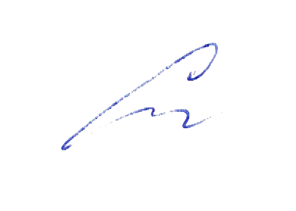 /               / Сластихина Н.П.Протокол № __ от «30 »  августа  2019 г.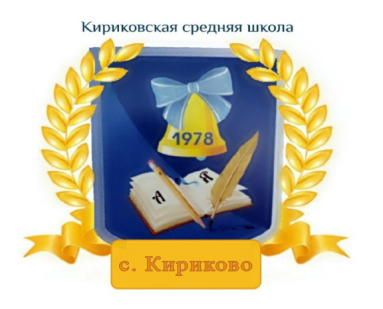 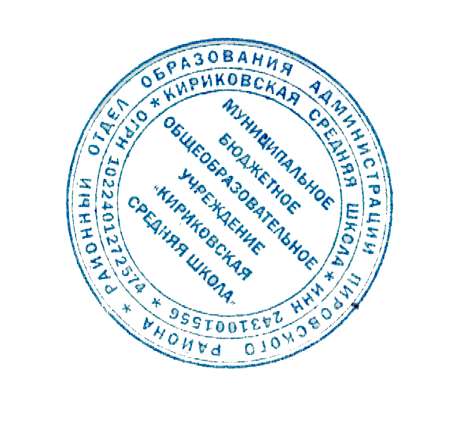 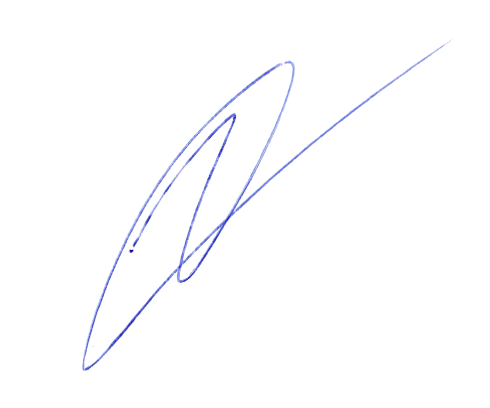 «Утверждаю»ДиректорМБОУ «Кириковская средняя школа» /                    /   Ивченко О.В.   от «30»   августа        2019 г.№ТемаКоличествочасов1Введение в астрономию62Строение солнечной системы53Физическая природа тел солнечной системы74Солнце и звезды 95Строение и эволюция Вселенной6Повторительно– обоб щающие уроки 2Итого35№ п/пТема урока ДатаIАстрономия, ее значение  и связь с другими науками (2 часа)1Астрономия, ее связь с другими науками. Структура и масштабы Вселенной.2.092Особенности астрономических методов исследования. Телескопы и радиотелескопы. Всеволновая астрономия.9.09IIПрактические основы астрономии (5 часов)3Звезды и созвездия. Звездные карты, глобусы и атласы.16.094Видимое движение звезд на различных географических широтах. Кульминация светил. Видимое годичное движение Солнца. Эклиптика.23.095Движение и фазы Луны. Затмения Солнца и Луны.30.096Время и календарь.7.107Контрольная работа № 1  по теме «Практические основы астроно-мии».14.10IIIСтроение Солнечной системы (7 часов)8Развитие представлений о строении мира. Геоцентрическая система мира. Становление гелиоцентрической системы мира. 21.109Конфигурации планет и условия их видимости. Синодический и сидерический (звездный) периоды обращения планет. 11.1110Законы Кеплера. 18.1111Определение расстояний и размеров тел в Солнечной системе. Горизонтальный  параллакс. 25.1112Практическая работа с планом Солнечной системы. Движение небесных тел под действием сил тяготения.2.1213Определение массы небесных тел. Движение искусственных спутников Земли и космических аппаратов в Солнечной системе.9.1214Контрольная работа № 2  по теме «Строение Солнечной системы».16.12IVПрирода тел Солнечной системы (8 часов)15Солнечная система как комплекс тел, имеющих общее происхождение. 23.1216Земля и Луна — двойная планета. Исследования Луны космическими аппаратами. Пилотируемые полеты на Луну. 13.0117Работа над проектом: «Определение высоты гор на Луне по способу Галилея»20.0118Планеты земной группы. Природа Меркурия, Венеры и Марса. 27.0119Планеты-гиганты, их спутники и кольца. 3.0220Практическая работа «Две группы планет Солнечной системы».10.0221Малые тела Солнечной системы: астероиды, планеты-карлики, кометы, метеороиды, метеоры, болиды и метеориты.17.0222Контрольная работа № 3  по теме «Природа тел Солнечной системы».2.03VСолнце и звезды (6 часов)23Излучение и температура Солнца. Состав и строение Солнца. Источник его энергии. Атмосфера Солнца. Солнечная активность и ее влияние на Землю. 16.0324Проверочная  работа «Солнце и Солнечная система».30.0325Звезды — далекие солнца. Годичный параллакс и расстояния до звезд. Светимость, спектр, цвет и температура различных классов звезд. Диаграмма «спектр — светимость».6.0426Исследование по теме  «Определение расстояния до удаленных объектов на основе измерения параллакса», Массы и размеры звезд. Модели звезд. 13.0427Переменные и нестационарные звезды. Цефеиды — маяки Вселенной. Эволюция звезд различной массы20.0428Контрольная работа № 4  по теме «Солнце и звезды».27.04VIСтроение и эволюция Вселенной (5 часов)29Наша Галактика. Ее размеры и структура. Два типа населения Галактики. Межзвездная среда: газ и пыль.27.0430 Спиральные рукава. Ядро Галактики. Области звездообразования. Вращение Галактики. Проблема «скрытой» массы. Разнообразие мира галактик.29.0431Квазары. Скопления и сверхскопления галактик. Основы современной космологии. «Красное смещение» и закон Хаббла.29.0432Нестационарная Вселенная А.  А.  Фридмана. Большой взрыв. Реликтовое излучение. Ускорение расширения Вселенной. «Темная энергия» и антитяготение.11.0533 Итоговая (промежуточная аттестация) контрольная работа.18.05VIIЖизнь и разум во Вселенной (2 часа)34Проблема существования жизни вне Земли. Условия, необходимые для развития жизни. Поиски жизни на планетах Солнечной системы. Сложные органические соединения в космосе.25.0535Современные возможности радиоастрономии и космонавтики для связи с другими цивилизациями. Планетные системы у других звезд. Человечество заявляет о своем существовании.25.05